Комплект заданий по дисциплине «Метрология, стандартизация и сертификация»Группа: ТМ-21/1Преподаватель: Веретенников Андрей ЛеонидовичЕ-mail: andrei.v.ppk@mail.ruДАТА ПРОВЕДЕНИЯ ЗАНЯТИЯ: 27.09.22Тема: Допуски и отклоненияКоличество часов на выполнение задания:  2  учебных часов (в день)Задание: Законспектировать!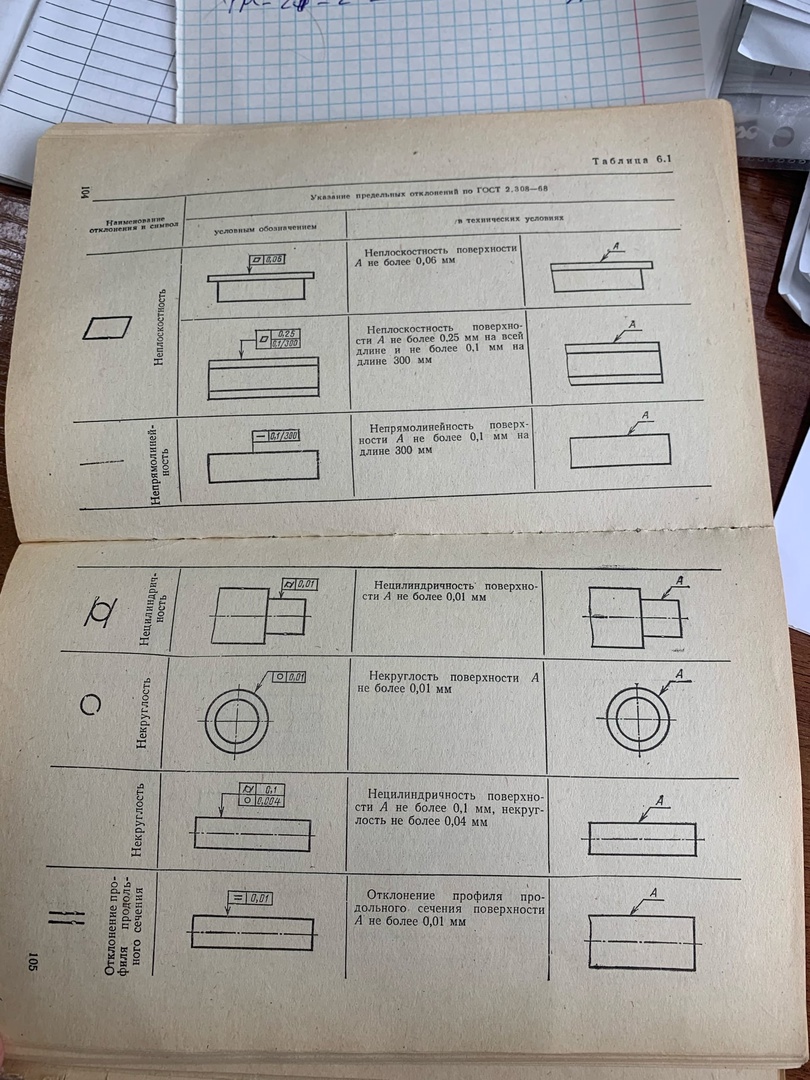 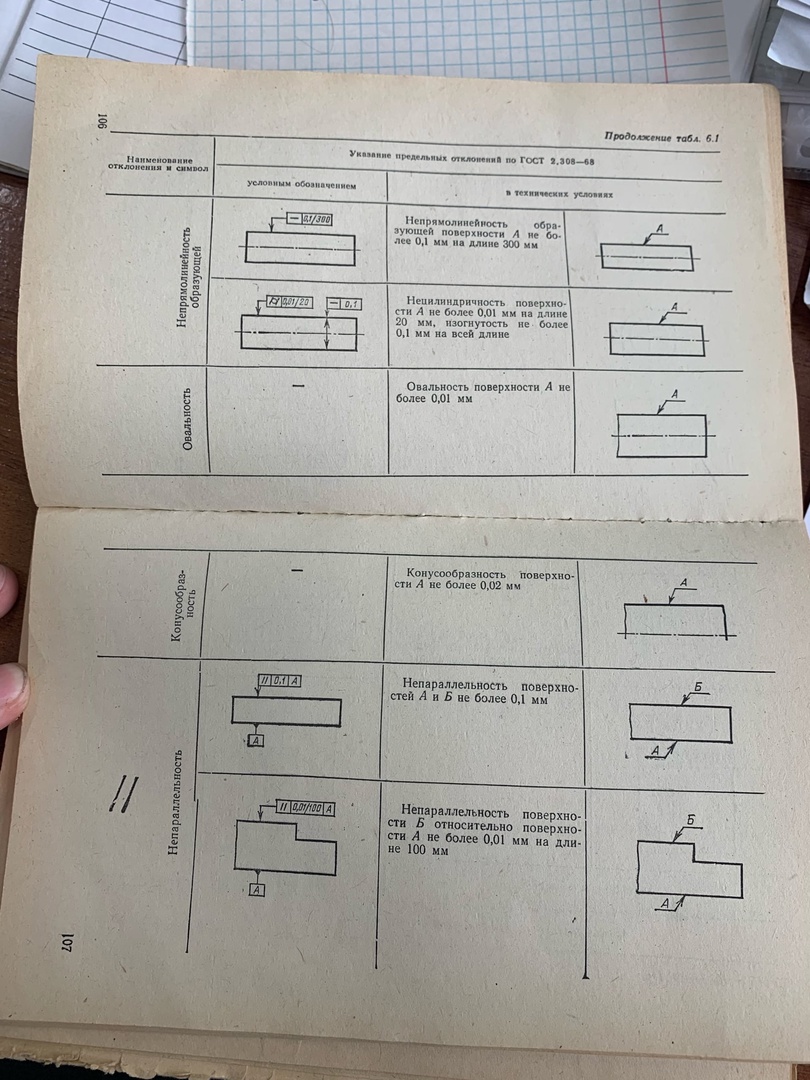 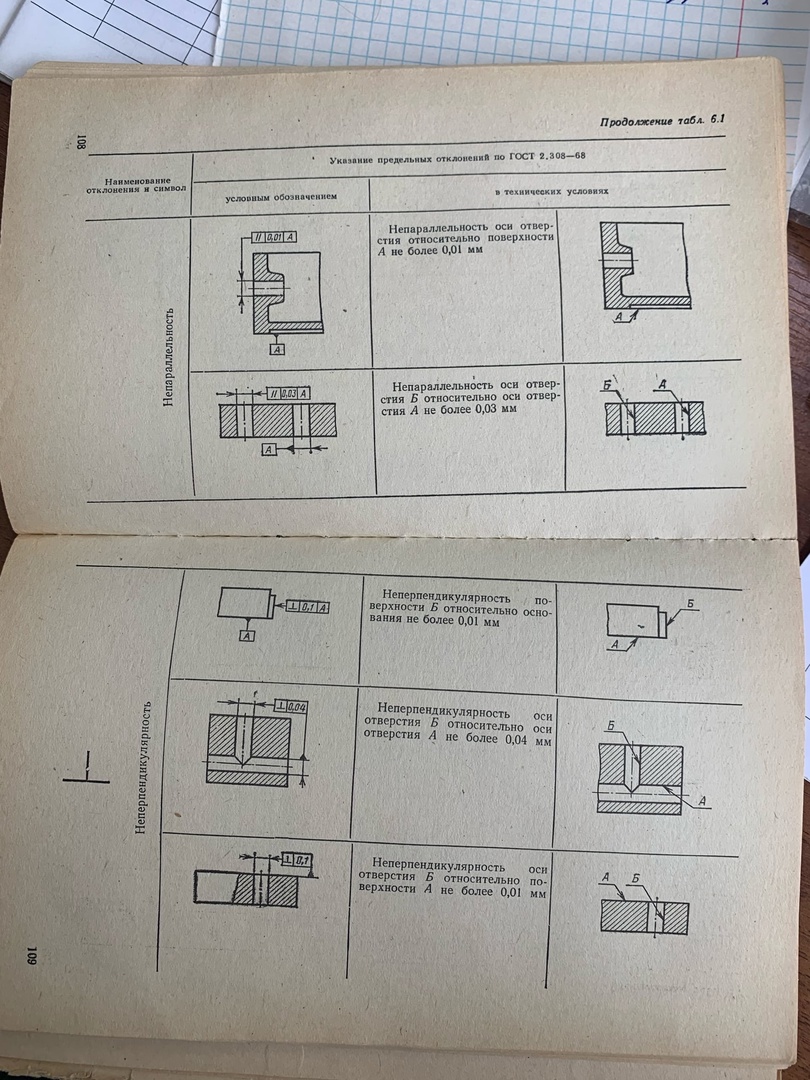 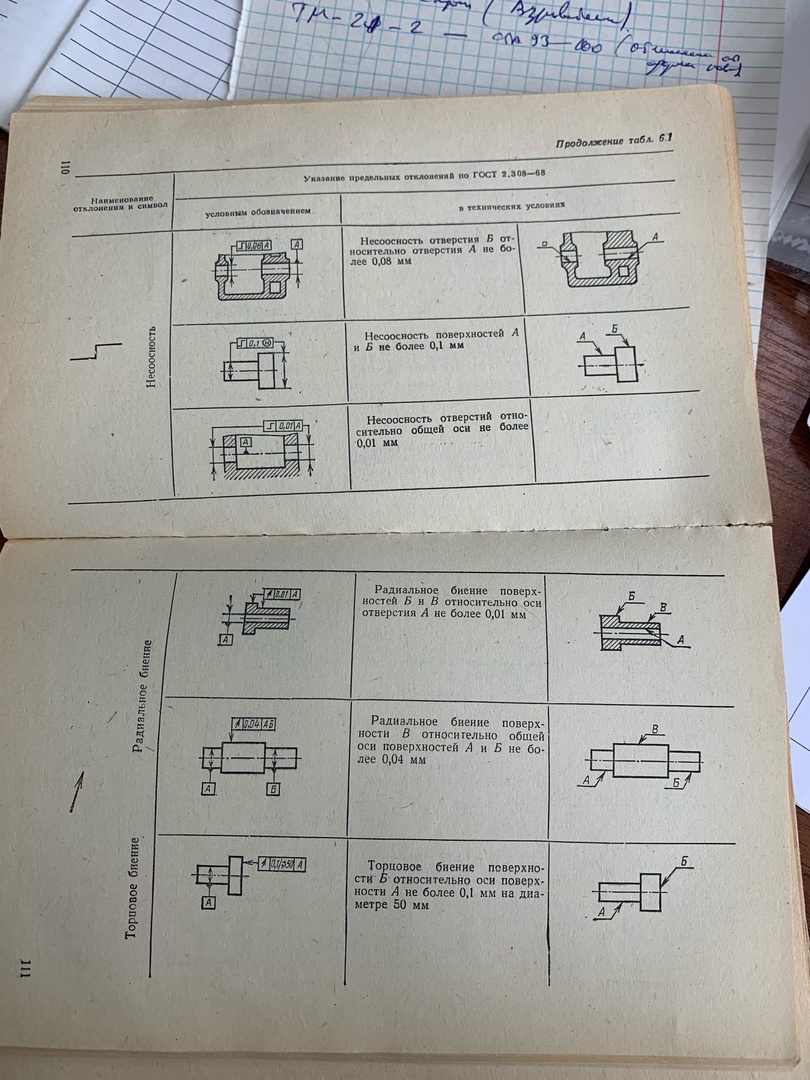 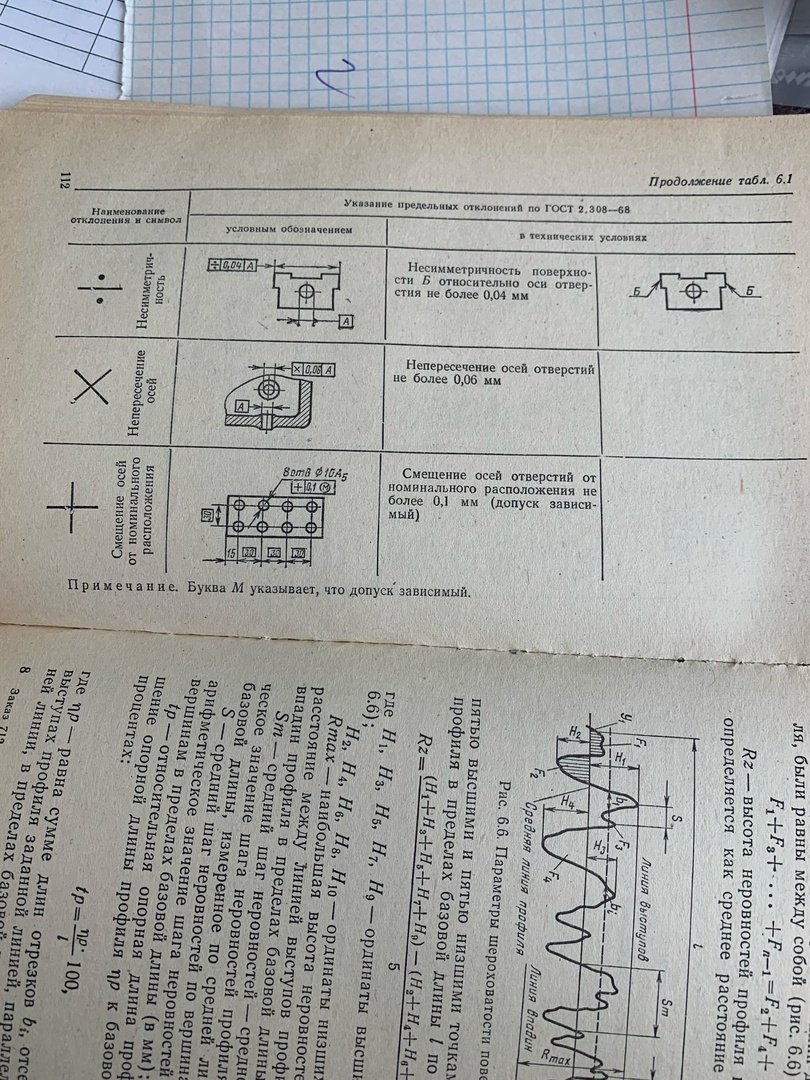 